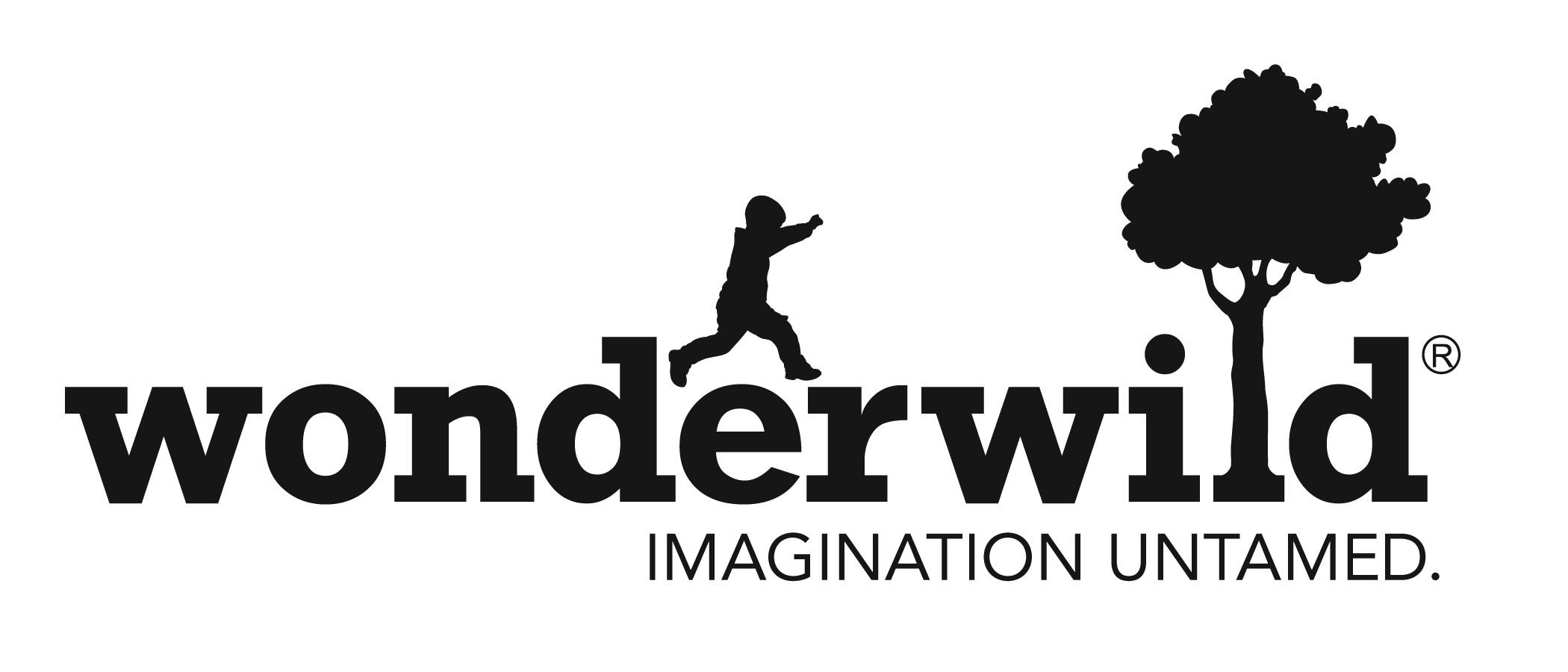 Wonderwild Illness Protection PlanIf birthday child or children is/are sick within 4 days of the party, the customer may reschedule the party without impunity or extra fees to any available date of his/her choice up to one and a half years in the future. Customer will be charged for 100% of party cost (no refunds) at the time but will be credited for the party at a future date.$75 additional or $100 additional for parties $1500 or more. Not refundable or transferable. Does not go towards final party bill.Protection must be purchased at time of reserving party and no later. This does not cover cancellation of the party (see current cancellation policy for more information). A doctor’s note must be provided within one week of party date to Wonderwild or this protection plan is null and void and the customer will be charged all fees according to the current policy on rescheduling.Rescheduling of new party date must be done within one week of original party date.1/16/18